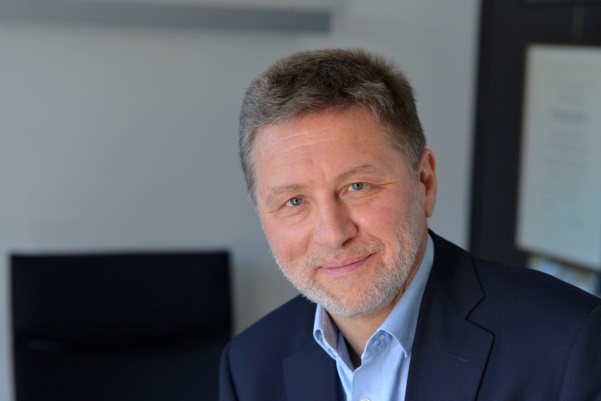 Mladen Vukmir
CEDR Panel Admission: 2020OverviewMladen Vukmir has over twenty years of mediation experience as a mediator. In parallel with conducting many mediations, Mladen has engaged in mediation numerous basic and advanced trainings (multiparty, telephone, online, intercultural, intellectual property, psychological and neurological aspects of mediation). He has experience in convening and mediation advocacy, including mediation advocacy trainings. He is also a CEDR trained trainer of mediators and a public speaker.Mladen works in Croatian, Serbian, Bosnian, Montenegrin, English and ItalianSummary of Dispute resolution experienceMuch of Mladen’s mediation work is around Intellectual Property (IP) disputes in addition to Agency Agreements, Contractual Disputes, Distribution Agreements, Franchising, Mergers & Acquisitions and Reputation Management.Mladen has particular sector experience in Media and Entertainment, Information Communication and Technology, The Arts, Agriculture, Education, Healthcare & Pharmaceuticals.As a mediation advocate he represented numerous parties in mediation and advanced moderated negotiations.Professional backgroundAfter completing the law education at Zagreb University Law School, Mladen obtained Master of Intellectual Property degree at Franklin Pierce Law Center in Concord, NH, USA. He spent two years as a trainee and one year as an associate at Hanzekovic Radakovic Law Offices in Zagreb.He was a visiting lawyer at: Fenwick & West in Palo Alto, CA, USA; Monahan Duhot in Paris, France and Pavia e Ansaldo in Milan, Italy. In 1991 he founded VUKMIR & ASSOCIATES. In 1992 he acted as an expert adviser to the Croatian State Intellectual Property Office Zagreb, at the time of its founding. Subsequently he was appointed a patent and trademark agent, admitted to practice before the CSIPO and European Patent Office. He has been appointed by the Government of the Republic of Croatia to serve as a member of the Board of Appeals for Patents and Topographies. He advised on preparations for the Manual on Technology Transfer at UNIDO. Mladen is a member of AIPPI, IBA, ITechLaw, GALA, INTA, LES, UIA.Mladen is a regular mediation trainer in Croatia (HUM, HOK) and in the region (Hungary, Serbia, Kosovo). Mladen is an IMI certified mediator and is member of the Croatian Mediation Association, Croatian Chamber of Commerce and Croatian Bar Association Panels, as well as of the CPR and INTA panels in the US, and the WIPO panel.Mladen is an author of numerous position papers and articles on mediation in Croatian and English languages as well as contributor to various English language books on mediation in the UK and The Netherlands. Mladen is the past Chair of the INTA ADR Committee.Mladen also serves as an arbitrator and is a member of the Croatian Chamber of Commerce Permanent Court of Arbitration, the AmCham Croatia panel and the WIPO Arbitration and Mediation Centre. As a domain name panellist Mladen is associated with the WIPO Domain name UDRP Centre for the gTLD disputes since 2000, the Czech Arbitration Court (.eu), and the Croatian DNS provider CarNET (.hr).Additional information: https://www.imimediation.org/member/mladen-vukmir/ and https://www.linkedin.com/in/mladenvukmir/ Personal Mediation StyleFeedback delivered to the International Mediation Institute. Mr Vukmir has been rated 5 at performance level in all feedbacks reviewed. The feedbacks showed that Mr. Vukmir did very well as a mediator and he has very good recommendations. Mr. Vukmir was qualified as an excellent mediator, he created an atmosphere during the mediations that invite the parties to cooperate. He seemed very pro active in offering ideas for alternative solutions. The feedbacks showed that Mr. Vukmir was well prepared in the mediations and ready to deal with any situations that may arise. He is also a renowned expert in intellectual property matters. His attitude towards mediation was necessary for the parties to initiate and to successfully conclude the mediations. The feedbacks received show that Mr. Vukmir is a good listener, very patient, analytical. Some also reported that he has many psychological skills that were key to solving the dispute mediated. He has turned into an eye-opener as to the importance and validity of mediation. Mr Vukmir explains the process well, knows how to listen, knows to identify the interests of the parties, the essence of the problem but at the same time he knows how to engage the parties into a settlement mood respecting their feelings. He knows how to identify easily where is the stress and identifies the problem right away. He is very active in discussing different solutions and shows determination in trying to help parties to reach a solution. He is very creative. He certainly develops trust among the parties and that is vital for the success in a mediation. All forms showed that Mr. Vukmir performed very well and that he will be hired again. No reportable negative comments have arisen in the forms. “